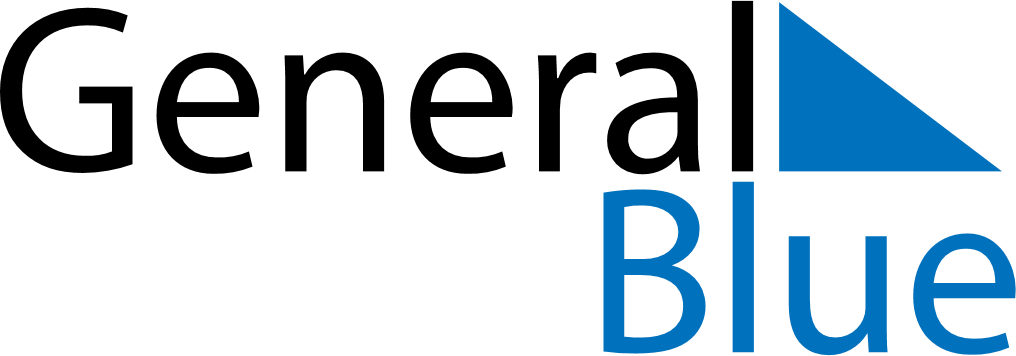 Quarter 1 of 2021VietnamQuarter 1 of 2021VietnamQuarter 1 of 2021VietnamQuarter 1 of 2021VietnamQuarter 1 of 2021VietnamJanuary 2021January 2021January 2021January 2021January 2021January 2021January 2021SUNMONTUEWEDTHUFRISAT12345678910111213141516171819202122232425262728293031February 2021February 2021February 2021February 2021February 2021February 2021February 2021SUNMONTUEWEDTHUFRISAT12345678910111213141516171819202122232425262728March 2021March 2021March 2021March 2021March 2021March 2021March 2021SUNMONTUEWEDTHUFRISAT12345678910111213141516171819202122232425262728293031Jan 1: New Year’s DayFeb 3: Communist Party of Viet Nam Foundation AnniversaryFeb 4: Kitchen guardiansFeb 11: Vietnamese New Year HolidaysFeb 12: Vietnamese New YearFeb 16: Victory of Ngọc Hồi-Đống ĐaFeb 26: Lantern FestivalMar 8: International Women’s Day